慧学网址：https://exam.tyhuixue.com/账号密码：使用学校管理员账号（mgr_开头账号）及密码进行登录。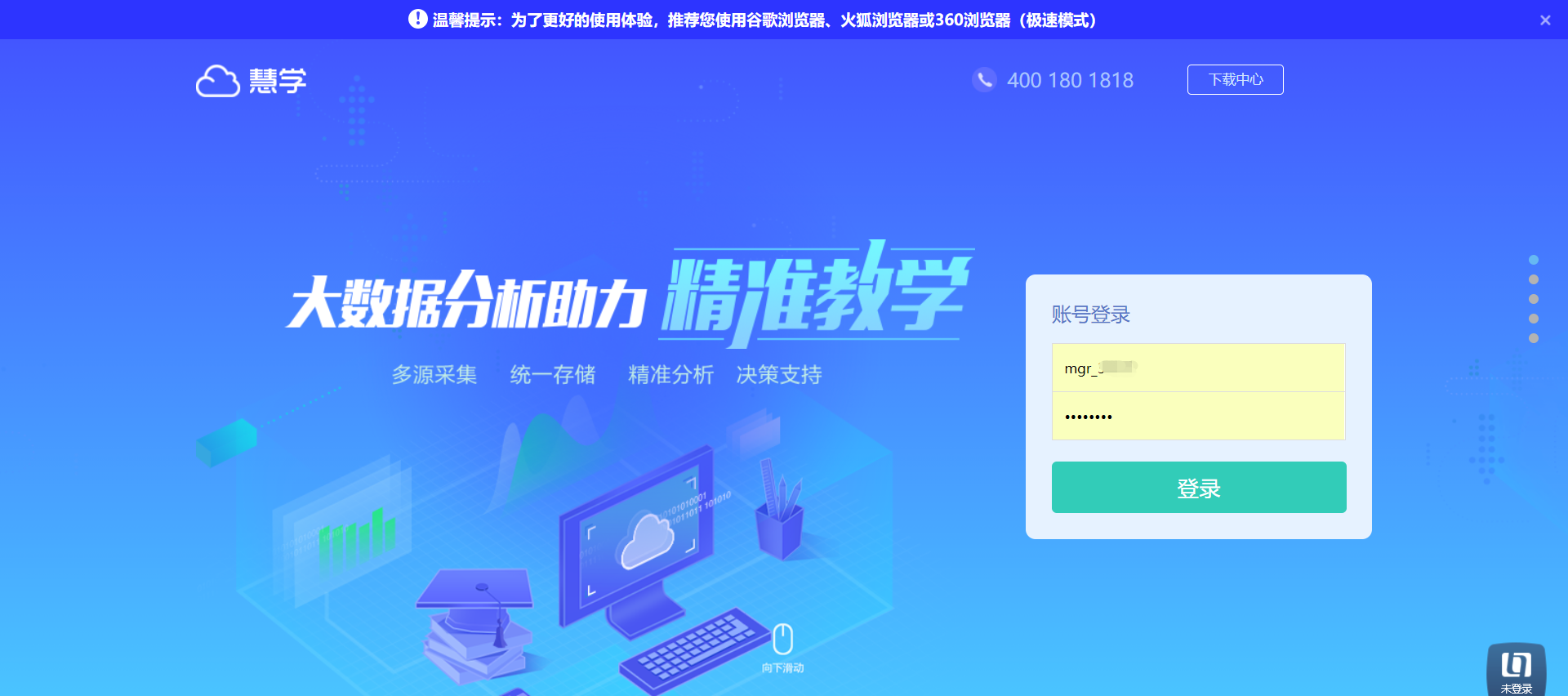 选择天喻教育资源公共服务平台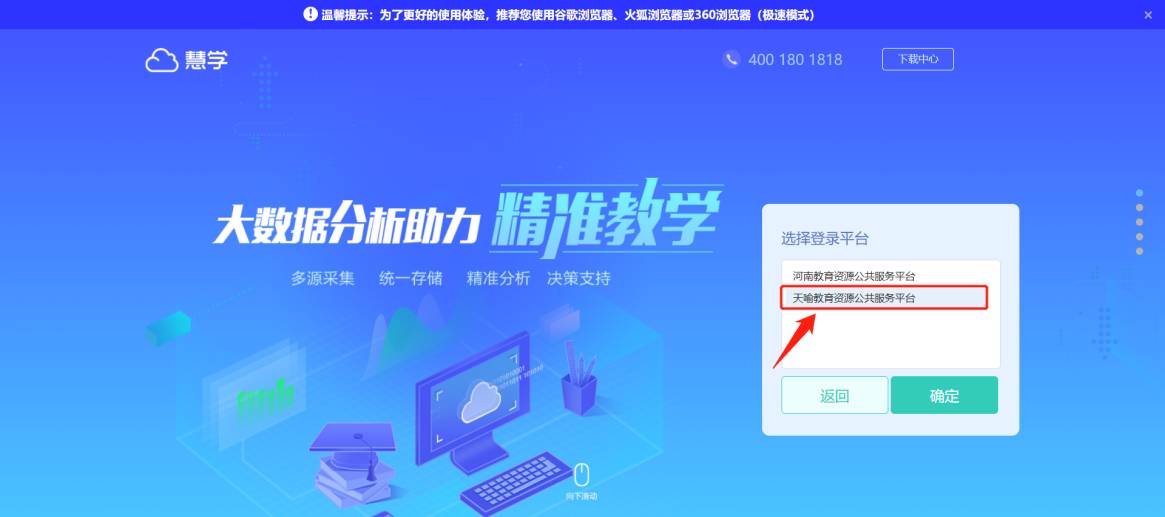 找到考试报告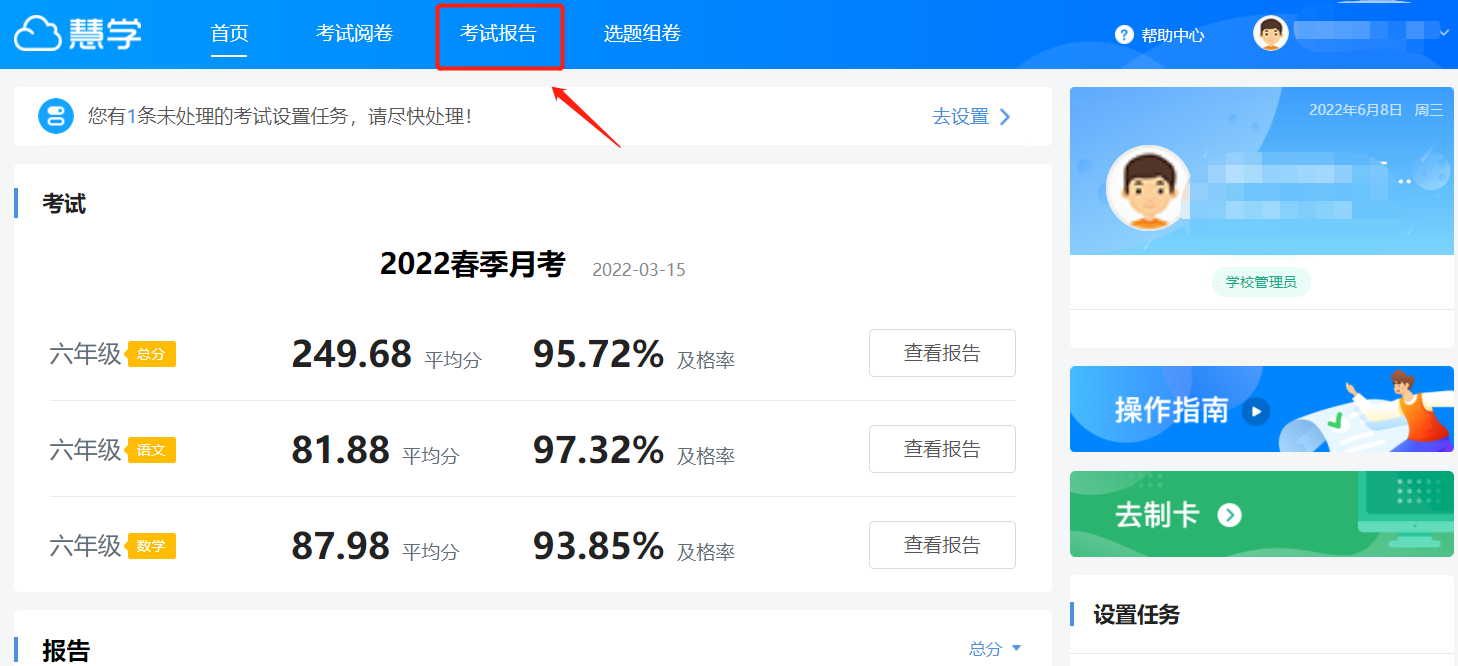 找到对应考试→查看报告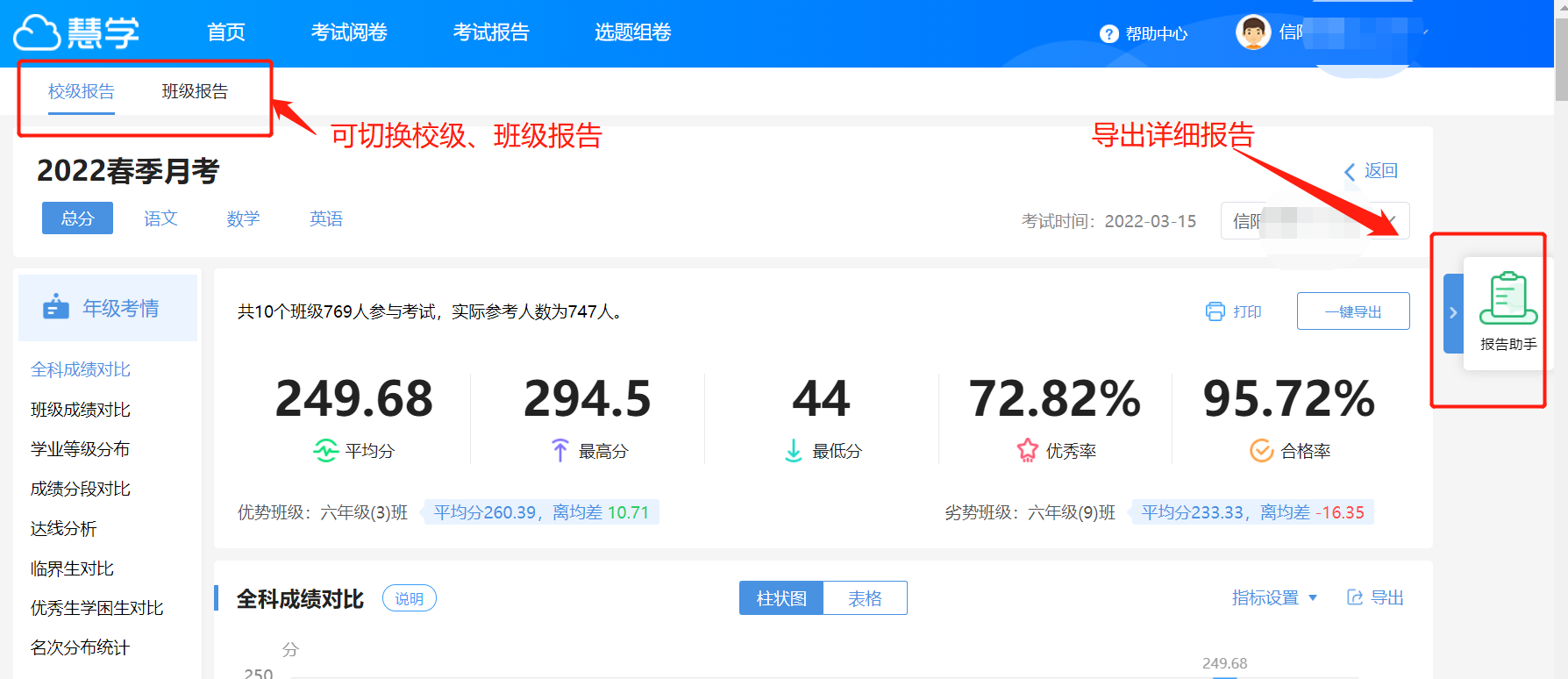 